UMBCUMBC Math/Psychology 212 • car eers.umbc.edu • internships@umbc.edu • T: 410.455.2216 • 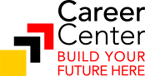 COURSE DESCRIPTION/OBJECTIVEPRAC 102 (Building Skills for Career Success) is a zero-credit, pass-fail course that is recorded on the student’s permanent transcript to provide a record of the student’s participation in University-sanctioned professional skills development. The purpose of this course is to provide a forum for students to recognize the transferable skills they are developing in their on-campus jobs and help develop them as reflective learners and workers.PRAC 102 REQUIREMENTS FOR SPRING 2016To PASS PRAC 102 we ask that students complete the following five requirements:Complete the Basic Exp. Learning Information on UMBCworks, which includes your learning objectives and action plan.								Due: Friday, March 11th   Instructions:   On the left menu located on the UMBCworks home page, select “Profile” then “Internship/Co-‐ op/Research/Service Requirements” to open the “Experiential Learning” tab.    Click on the grey dots to the right of your current experience to open the menu of options.   Select “EDIT” to open the PRAC information and Learning Objectives form.  (Verify that your work term is listed as “Spring 2016”; if not, go back and select the correct experience.)        Populate the information in this form with employer/supervisor information.  Create 3 to 6 Learning Objectives and an Action Plan in collaboration with your work supervisor.Attend at least two Professional Development Workshops (see page 2).  An updated list of events is also available at http://careers.umbc.edu/news_events/calendar.php  	Completed by: Friday, May 6th Complete one action item to benefit your career path during the course of the spring semester, such as attending a career fair, getting your resume reviewed, scheduling an appointment with a Career Specialist, attending an employer information session, participating in a UMBC on the Road: Explore Outside the Loop event, etc.  A sample list of these opportunities can be found on page 3.  Completed by Friday, May 6th Attend at least one Reflection Session by the end of the semester.Day		Date		Time			Location	Monday	March 28th 	12Noon-1pm		Math/Psychology, Career Center Conference RM 210Thursday	April 21st	4-5pm 			Math/Psychology, Career Center Conference RM 210	Wednesday	April 27th	4-5 pm			Math/Psychology, Career Center Conference RM 210Complete the Student Evaluation Tab and Placement Evaluation Tab on UMBCworks.  Due: Friday, May 6th Have your supervisor complete the Performance Evaluation. Your supervisor will be sent a unique link to your evaluation form via email approximately 2 weeks prior to the deadline. If he/she prefers to complete this form in hard copy, you may download it from the Document Library found on the homepage of UMBCworks.  In addition, your supervisor can use his or her departmental review form if preferred.  We encourage supervisors to review this information with you.DIRECTIONS ON HOW TO ACCESS PRAC 102 REQUIREMENTS THROUGH UMBCworksAll underlined tabs above are to be completed electronically on UMBCworks.  To access your UMBCworks account:Log into your myUMBC account.  Go to the TOPICS tab, & Click on JOBS and INTERNSHIPS.  Click on UMBCworks.On the left menu located on the UMBCworks home page, select “Profile” then “Internship/Co-‐ op/Research/Service Requirements” to open the “Experiential Learning” tab.    Click on the grey dots to the right of your current experience to access the evaluations.  POLICY INFORMATION:	 Students who fail to meet the requirements of the Practicum by the posted deadlines will earn a Fail (F) grade. Incomplete (I) grades will not be granted unless specifically requested by the student prior to the end of the term and are assigned at the discretion of the student’s designated UMBC Coordinator.The Career Center at UMBC (Spring 2016)Complete 2 Professional Development Workshops for PRAC 102- Full List of Events and on the Career Center website.QUESTIONS:	Ask to speak to a Career Specialist at the Career Center- 410-455-2216.  Instructors include Caroline Bodnar, Diane Crump-Fogle, and Christine Routzahn.Attend at least TWO Professional Development Workshops above- descriptions in UMBCworks & the Career Center’s website.*Hosted by the UMBC Counseling Center.**Hosted by the UMBC Office of Undergraduate Education.Sample Action Items for PRAC 102- See Full List of Events on the Career Center website.Complete at least ONE action item or service below to benefit your career.  You can also attend any Employer Information Session to fulfill this requirement.  Descriptions can be found in UMBCworks & on the Career Center’s website.  Please RSVP for the On the Road events and Off-Campus Job Fairs on UMBCworks to reserve your spot on the Bus.ADDITIONAL OPTION:  You can call the Career Center at 410-455-2216 to schedule an appointment to meet with a staff member for one of the following services.Major Exploration/Choosing a Major		Career Assessment/ Focus 2	Resume Review		Job and/or Internship Search Support		Career Decision Making		Mock Interview or Interview Prep Graduate School Application Prep			Personal Statement Reviews	EventEmployer/TopicDay- DateTimeLocationKeys to Success:Resumes Recruiters RecognizeM- 2/1/2016Noon – 1:00 pmCommons 331The Inside Scoop:Engineering R&DM- 2/8/2016Noon – 1:00 pmCommons 331Keys to Success:InterviewingM- 2/15/2016Noon – 1:00 pmCommons 331The Inside Scoop:Human Services and Non-ProfitsM- 2/22/2016Noon – 1:00 pmCommons 331Keys to Success:Transferable SkillsM- 02/29/2016Noon – 1:00 pmCommons 331The Inside Scoop:Opportunities in HealthM- 03/7/2016Noon – 1:00 pmCommons 331*Skills 4 Success:ProcrastinationW- 3/30/2016Noon – 12:45 pmCommons 329Career Month WorkshopDress to ImpressF- 4/1/2016Noon – 1:00 pmCommons 329Career Month WorkshopVolunteering & Board InvolvementTU- 4/5/2016Noon – 1:00 pmCommons 331*Skills 4 Success:Stress ManagementW- 4/6/2016Noon – 12:45 pmCommons 329Career Month WorkshopGet the Most Out of a Job FairTH- 4/7/2016Noon – 1:00 pmCommons 331Keys to Success:Your Personality, Your CareerM- 4/11/2016Noon – 1:00 pmCommons 331Career Month WorkshopUndecided MajorsTU- 4/12/2016Noon – 1:00 pmCommons 331*Skills 4 Success:Time Management W- 4/13/2016Noon – 12:45 pmCommons 329Dining Etiquette DinnerNavigate a formal dinner in style.W- 4/13/20165:30 – 8:00 pmCommons, Skylight RoomCareer Month WorkshopAllied HealthTH- 4/14/2016Noon – 1:00 pmCommons 331Career Month WorkshopYoung Alumni PanelM- 4/18/2016Noon – 1:00 pmCommons 331Career Month WorkshopBalancing Career Expectations with RealityTU- 4/19/2016Noon – 1:00 pmCommons 331Career Month WorkshopEntrepreneur PanelW-4/20/2016Noon – 1:00 pmUC 312Career Month WorkshopGlobal EmploymentTH-4/21/2016Noon – 1:00 pmCommons 331Career Month WorkshopFederal WorkshopTU- 4/26/2016Noon – 1:00 pmCommons 331**Undergraduate Research and Creative Achievement Day Review research, scholarship, and creative work carried out by students.W- 4/27/2016TBAUC*Skills 4 Success:Motivation & Goal SettingW- 4/27/2016Noon – 12:45 pmCommons 329EventEmployer/TopicDay- DateTimeLocationUMBC Connects:Northrup GrummanW-2/3/201611:00 am – 2:00 pmCome by at 11, 12, or 1UC312UMBC on the Road:  Explore Outside the LoopPayPalF-2/5/20169:00 am  – 2:00 pmOff-campusSummer Job & Intern FairMeet employers seeking to hire UMBC students.W- 2/10/201612:00 noon – 4:00 pmUC BallroomUMBC on the Road:  Explore Outside the LoopMorgan StanleyF- 2/12/20169:30 am – 2:00 pmOff-campusUMBC on the Road:  Explore Outside the LoopMaryland Career Consortium Job FairF-2/19/201610:00 am – 2:00 pmLoyola UniversityUMBC Connects:Next CenturyW-2/24/201611:00 am – 2:00 pmCome by at 11, 12, or 1UC 312UMBC Connects: National Security AgencyW- 3/2/201611:00 am – 2:00 pmCome by at 11, 12, or 1UC 312UMBC on the Road:  Explore Outside the LoopGeneral Electric AviationF- 3/4/20169:00 am  – 2:00 pmOff-campusUMBC Connects:Kennedy Krieger Institute  W-3/30/201611:00 am – 2:00 pmCome by at 11, 12, or 1UC 312UMBC on the Road:  Explore Outside the LoopDomino SugarF- 4/1/20169:00 am  – 2:00 pmOff-campusCareer Paths for Graduate Students Meet employers seeking to hire graduate studentsW-4/6/20164:00 pm – 6:00 pmAOK 7th floorUMBC Connects:Network with Employers in the SciencesW- 4/7/201611:00 am – 2:00 pmBring your resume.  Stop by anytime.Commons Main StreetUMBC on the Road:  Explore Outside the LoopNational Security AgencyF - 4/8/2016TBAOff-campusSweeten Up Your NetworkStudent Alumni Networking NightTU- 4/12/20165:00 pm – 8:00 pmCommons SkylightSpring Career FairMeet employers seeking to hire UMBC students.W- 4/13/201612:30 pm – 3:30pmUC BallroomUMBC on the Road:  Explore Outside the LoopCentral Intelligence AgencyF- 4/15/20169:00 am – 4:00 pmOff- CampusUMBC Connects:Network with Employers in the Social Sciences & HumanitiesW- 4/20/201611:00 am – 2:00 pmBring your resume.   Stop by anytime.Commons Main StreetUMBC Connects:CIAW- 4/27/201611:00 am – 2:00 pmCome by at 11, 12, or 1Commons 331Arts with a PurposeMeet professionals as they talk about how they've built careers in arts-related industries.TH-4/28/20166:00 pm – 8:00 pmAOK Library Gallery